Szeretettel meghívjuk Önt és kedves családjáta Kontrasztok Alapfokú Művészeti Iskola gitár szakos diákjainak  tanszaki hangversenyére,mely 2018. február 15-én, csütörtökön 1730 órai kezdettel kerül megrendezésre az Árpád Fejedelem Gimnázium aulájában.Műsor: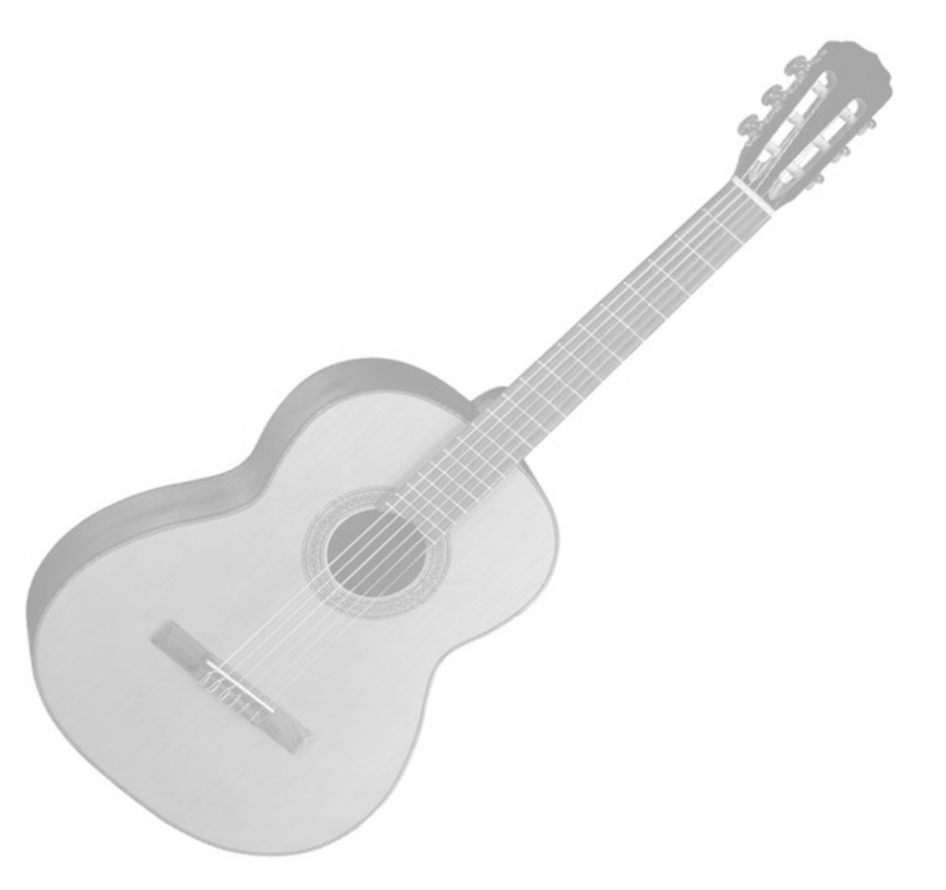       Felkészítő tanárok: Domokos Lehel 1, Nemes Gábor2Lakatos Gergő Áron1Kis kece lányom                                Ek2Keszthelyi Gábor2Gólya, gólya, gilice                           1Képíró Ruben Márk1Ég a gyertya                                      1   Kovács Áron2Szélről legeljetek                              1Németh Ábel2Megfogtam egy szúnyogot               1Németh Luca Hanna2Este van már nyolc óra                     1Suvák Martin Tamás2Kis kece lányom                               1Szokol Dominik2Ég a gyertya                                      1Szőts Zalán1Badacsonyi szőlőhegyen                   1Guth Fióna Fanni2J.Küffner: Keringő                            2Páll Nimród1A.Muro: A pásztor furulyája            2          Papuga-Belovári Anna2Anonymus: Ungaresca                     2Szabó Rebeka Éva2J.Hove: Kanári                                 2Szécsi Tamás2J.Küffner: Keringő                           2Deák Eliza Karina1F.Battioli: Scherzo                           3Gerner Csaba Máté1L.van Beethoven: Örömóda             3Páll Zsombor1J.Küffner: Tánc                                3Buzás Donát1J-P.Rannanmäki: Nocturne              4Somos Ábel2J.Cardoso: Galopa Bruno                 4Ujhelyi Zsolt1J.Dowland: Jig                                 5Deák Szabina Emma1F.Sor: Allegretto                              5